附件1郑州商品交易所国债作为保证金业务交存流程图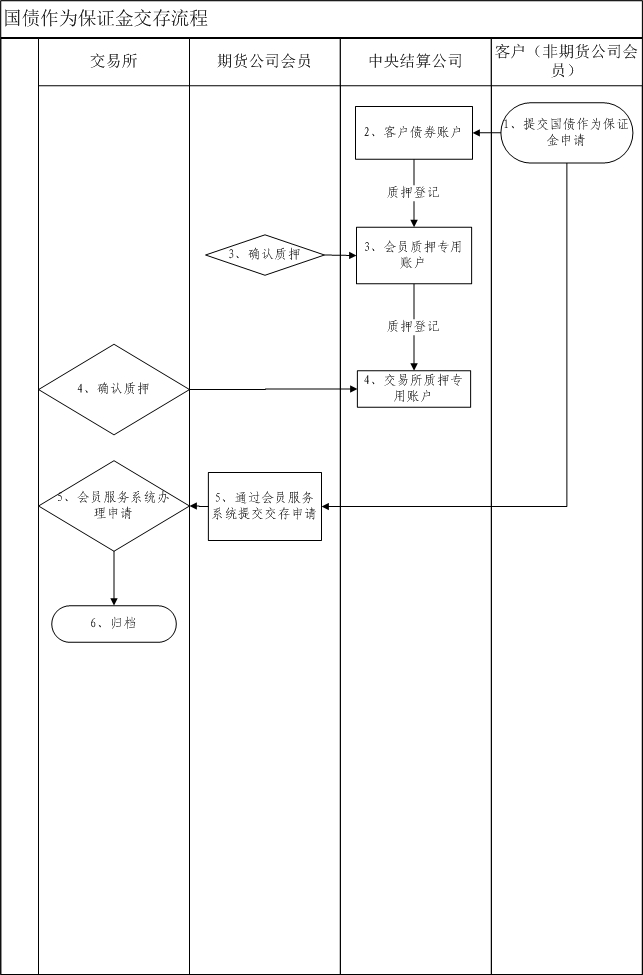 